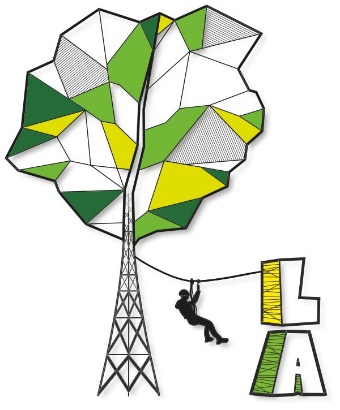 Imię i nazwisko opiekuna...........................................................................................Telefon kontaktowy……………………………………………………………….OŚWIADCZENIEOświadczam, że jako rodzic/opiekun prawny wyrażam zgodę na jednorazowe skorzystanie z atrakcji parku linowego przez: ……………………………………................................................................(imię i nazwisko dziecka)Oświadczam, że dziecko zostało pouczone o zasadach bezpieczeństwa obowiązujących w parku linowym, zapoznało się z regulaminem parku linowego i zobowiązuje się go przestrzegać. Akceptuję postanowienia regulaminu. Jestem świadomy/a, że wchodząc na trasy parku linowego istnieje ryzyko urazu jak przy rekreacyjnym uprawianiu każdego sportu.............................................Data i podpisImię i nazwisko opiekuna...........................................................................................Telefon kontaktowy……………………………………………………………….OŚWIADCZENIEOświadczam, że jako rodzic/opiekun prawny wyrażam zgodę na jednorazowe skorzystanie z atrakcji parku linowego przez: ……………………………………................................................................(imię i nazwisko dziecka)Oświadczam, że dziecko zostało pouczone o zasadach bezpieczeństwa obowiązujących w parku linowym, zapoznało się z regulaminem parku linowego i zobowiązuje się go przestrzegać. Akceptuję postanowienia regulaminu. Jestem świadomy/a, że wchodząc na trasy parku linowego istnieje ryzyko urazu jak przy rekreacyjnym uprawianiu każdego sportu.............................................Data i podpisImię i nazwisko opiekuna...........................................................................................Telefon kontaktowy……………………………………………………………….OŚWIADCZENIEOświadczam, że jako rodzic/opiekun prawny wyrażam zgodę na jednorazowe skorzystanie z atrakcji parku linowego przez: ……………………………………................................................................(imię i nazwisko dziecka)Oświadczam, że dziecko zostało pouczone o zasadach bezpieczeństwa obowiązujących w parku linowym, zapoznało się z regulaminem parku linowego i zobowiązuje się go przestrzegać. Akceptuję postanowienia regulaminu. Jestem świadomy/a, że wchodząc na trasy parku linowego istnieje ryzyko urazu jak przy rekreacyjnym uprawianiu każdego sportu.............................................Data i podpis